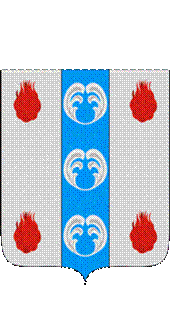 Российская ФедерацияНовгородская областьДУМА ПОДДОРСКОГО МУНИЦИПАЛЬНОГО РАЙОНАР Е Ш Е Н И Еот 24.01.2023 № 193с.ПоддорьеДума Поддорского муниципального районаРЕШИЛА:1. Внести изменение в структуру Администрации Поддорского муниципального района, утвержденную решением Думы Поддорского муниципального района от 25.10.2022 № 168 «О структуре Администрации Поддорского муниципального района», утвердив прилагаемую графическую структуру.2. Настоящее решение вступает в силу с 01.02.2023 года.3. Опубликовать настоящее решение в муниципальной газете «Вестник Поддорского муниципального района» и на официальном сайте администрации муниципального района в информационно-телекоммуникационной сети «Интернет» (http:// адмподдорье.рф).Главамуниципального района                                                        Е.В.ПанинаПредседатель ДумыПоддорского муниципального района                              Т.Н.КрутоваСхематическое описание структуры Администрации Поддорского муниципального районаО внесении изменений в структуру Администрации Поддорского муниципального района